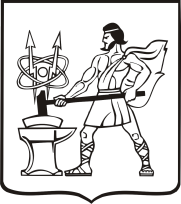 СОВЕТ ДЕПУТАТОВ ГОРОДСКОГО ОКРУГА ЭЛЕКТРОСТАЛЬМОСКОВСКОЙ   ОБЛАСТИР Е Ш Е Н И Еот 31.05.2023 № 251/40О внесении изменений в Правила благоустройства территории городскогоокруга Электросталь Московской областиВ соответствии с Федеральным законом от 06.10.2003 №131-ФЗ «Об общих принципах организации местного самоуправления в Российской Федерации», Законом Московской области от 30.12.2014 №191/2014-ОЗ «О регулировании дополнительных вопросов в сфере благоустройства в Московской области», на основании Устава городского округа Электросталь Московской области, Совет депутатов городского округа Электросталь Московской области РЕШИЛ:Внести в Правила благоустройства территории городского округа Электросталь Московской области, утверждённые решением Совета депутатов городского округа Электросталь Московской области от 26.02.2020 №416/70 (в редакции решений Совета депутатов городского округа Электросталь Московской области от 26.11.2020 №22/6, от 26.08.2021 №72/15, от 16.12.2021 №107/22, от 15.12.2022 № 196/35, от 28.12.2022 №211/36, от 30.03.2023 № 231/38)  следующие изменения:Часть 17.1 статьи 17 изложить в следующей редакции         «17.1 «Основные требования по организации освещения»          Мероприятия по созданию новых и развитию существующих систем наружного освещения на улично-дорожной сети местного значения (в том числе на улицах, дорогах), детских, спортивных и иных площадках общественного пользования, дворовых, общественных и иных территориях общего пользования, территориях объектов общественного назначения, включая объекты социальной инфраструктуры, осуществляются в соответствии с требованиями к организации освещения, установленными настоящими Правилами, а также нормами освещения, установленными национальными стандартами и сводами правил Российской Федерации, требованиями к осветительным устройствам и электрическим лампам, используемым в цепях переменного тока в целях освещения, установленными нормативным правовым актом Российской Федерации. Показатели средней освещенности, характеристики светильников и опор наружного освещения (в том числе их высота), для устройства систем наружного освещения на сложившихся застроенных территориях кварталов, жилых районов, общественных и иных территориях общего пользования, не являющихся улицами и дорогами, а также на территориях объектов общественного назначения, устанавливаются уполномоченным органом исполнительной власти Московской области в сфере благоустройства.».2. Опубликовать настоящее решение на официальном сайте городского округа Электросталь Московской области в информационно-телекоммуникационной сети «Интернет» по адресу: www.electrostal.ru.3. Настоящее решение вступает в силу после его официального опубликования.4. Контроль за исполнением настоящего решения возложить на заместителя Главы Администрации городского округа Электросталь Московской области В.А. Денисова.Председатель Совета депутатовгородского округа                                                                                                     О.И. МироничевГлава городского округа                                                                                              И.Ю. Волкова